			Name ________________________			Hour ___________Table:  U of M   MSU   CMU   WMU   KC   EMU   KVCCLesson 9:  The Mean Absolute Deviation (MAD)Problem Set Suppose the dot plot on the left shows the number of goals a boys’ soccer team has scored in six games so far this season, and the dot plot on the right shows the number of goals a girls’ soccer team has scored in six games so far this season.  The mean for both of these teams is .Before doing any calculations, which dot plot has the larger MAD?  Explain how you know.Use the following tables to find the MAD number of goals for each distribution.  Round your calculations to the nearest hundredth.Based on the computed MAD values, for which distribution is the mean a better indication of a typical value?  Explain your answer.Recall Robert’s problem of deciding whether to move to New York City or to San Francisco.  The table of temperatures (in degrees Fahrenheit) and deviations for the New York City distribution is as follows:The dot plot below is written with the deviations above each of the monthly temperatures.  What is the sum of all of the deviations?  Are you surprised?  Explain.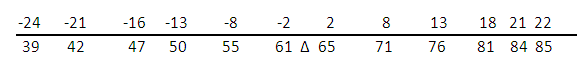 The absolute deviations for the monthly temperatures are shown below.  Use this information to calculate the MAD.  Explain the MAD in words for this problem.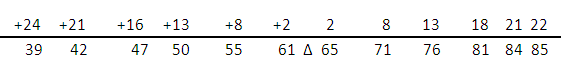 Complete the following table and then use the values to calculate the MAD for the San Francisco data distribution.Comparing the MAD values for New York City and San Francisco, which city would Robert choose to move to if he is interested in having a lot of variability in monthly temperatures?  Explain using the MAD.Consider the following data of the number of green jellybeans in seven bags sampled from five different candy manufacturers (Awesome, Delight, Finest, Sweeties, YumYum).  Note that the mean in each distribution is  green jellybeans.Complete the following table of the deviations of the number of green jellybeans from the mean number of green jellybeans in the seven bags.Based on what you learned about MAD, which manufacturer do you think will have the lowest MAD? Calculate the MAD for the manufacturer you selected.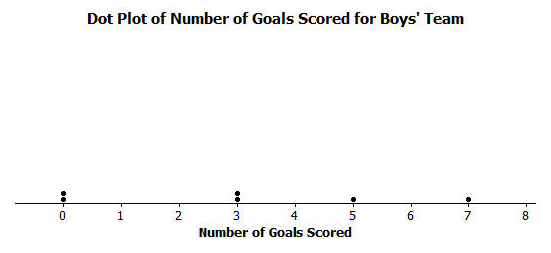 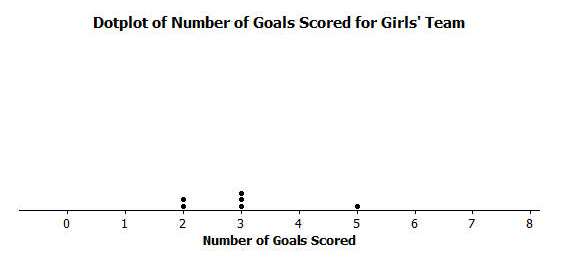 NYCJanFebMarAprMayJunJulAugSepOctNovDecTempDeviationMonthJanFebMarAprMayJunJulAugSepOctNovDecTempDeviationsAbsolute DeviationsBag Bag Bag Bag Bag Bag Bag AwesomeDelightFinestSweetiesYumYumBag Bag Bag Bag Bag Bag Bag AwesomeDelightFinestSweetiesYumYum